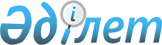 О переименовании некоторых административно-территориальных единиц Костанайского района Костанайской областиПостановление акимата Костанайской области от 12 декабря 2018 года № 19 и решение маслихата Костанайской области от 12 декабря 2018 года № 348. Зарегистрировано Департаментом юстиции Костанайской области 20 декабря 2018 года № 8173
      В соответствии с подпунктом 4) статьи 11 Закона Республики Казахстан от 8 декабря 1993 года "Об административно-территориальном устройстве Республики Казахстан", с учетом мнения населения соответствующей территории, на основании заключения областной ономастической комиссии при акимате Костанайской области от 20 июня 2018 года, по представлению местных представительного и исполнительного органов Костанайского района акимат Костанайской области ПОСТАНОВЛЯЕТ и Костанайский областной маслихат РЕШИЛ:
      1. Переименовать село Глазуновка Глазуновского сельского округа Костанайского района Костанайской области в село Айсары Глазуновского сельского округа Костанайского района Костанайской области.
      2. Переименовать Глазуновский сельский округ Костанайского района Костанайской области в Айсаринский сельский округ Костанайского района Костанайской области.
      3. Настоящее совместное постановление и решение вводится в действие по истечении десяти календарных дней после дня его первого официального опубликования.
					© 2012. РГП на ПХВ «Институт законодательства и правовой информации Республики Казахстан» Министерства юстиции Республики Казахстан
				
      Аким Костанайской области

А. Мухамбетов

      Председатель сессии
Костанайского областного маслихата

А. Есенгельдинов

      Секретарь
Костанайского областного маслихата 

С. Ещанов
